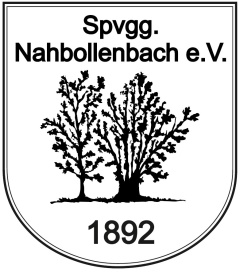 Sportvereinigung Nahbollenbach - 55743 Idar-Oberstein			     	   02. Januar 2018Auskunftsverlangen gemäß Artikel 15 DSGVOSehr geehrte/r Frau/Herr,vielen Dank für Ihre Anfrage vom ……………..Wir haben die nachfolgend genannten personenbezogenen Daten zu Ihrer Person für die nachgenannten Zwecke wie beschrieben verarbeitet:1. Ihre personenbezogenen Daten werden für die Durchführung des Mitgliedschaftsverhältnisses im Verein sowie im Rahmen der Teilnahme am Spielbetrieb des Südwestdeutschen Fußballverbandes verarbeitet. 2. Folgende personenbezogene Daten haben wir zu Ihrer Person verarbeitet:a. Geschlecht b. Vorname, Nachnamec. Geburtsdatumd. Anschrift (Straße, Hausnummer, PLZ, Ort)e. E-Mailadresse und Telefonnummern (Festnetz und Mobilnummer)f. Datum des Vereinsbeitrittsg. Abteilungs- und Mannschaftszugehörigkeith. Bankverbindung (IBAN)i. sportliche Einsätze3. Die Daten wurden bei Ihnen unmittelbar im Rahmen des Aufnahmeverfahrens erhoben.4. Die Ihre Person betreffenden Datenkategorien Geschlecht, Vorname, Nachname, Geburtsdatum, Anschrift, Datum des Vereinsbeitritts, sportliche Einsätze wurden und werden für Zwecke der Lizenzerteilung und im Rahmen des Spielbetriebes an den folgenden Landesfachverband weitergeleitet:Südwestdeutschen Fußballverband5. Ihre Bankdaten wurden und werden gemeinsam mit Ihrem Namen, dem Verwendungszweck und dem Forderungsbetrag an die Sparkasse Musterstadt zum Zwecke des Lastschrifteinzugs weitergeleitet.6.1. Mit Beendigung der Mitgliedschaft werden die Datenkategorien 2.a. bis d. und f. gemäß den gesetzlichen Aufbewahrungsfristen weitere zehn Jahre vorgehalten und dann gelöscht. In der Zeit zwischen Beendigung der Mitgliedschaft und der Löschung wird die Verarbeitung dieser Daten eingeschränkt. Die Daten der übrigen Kategorien werden mit Beendigung der Mitgliedschaft gelöscht.6.2. Die Datenkategorien b., g. und i. werden zum Zweck der Vereinschronik im Vereinsarchiv gespeichert. Der Speicherung liegt ein berechtigtes Interesse des Vereins an der zeitgeschichtlichen Archivierung der Zusammensetzung der Mannschaften zugrunde. 7. Ihnen stehen unter den in den jeweiligen Artikeln genannten Voraussetzungen folgende Rechte zu:- das Recht auf Berichtigung nach Artikel 16 DSGVO,- das Recht auf Löschung nach Artikel 17 DSGVO,- das Recht auf Einschränkung der Verarbeitung nach Artikel 18 DSGVO,- das Widerspruchsrecht nach Artikel 21 DSGVO,- das Recht auf Beschwerde bei einer Aufsichtsbehörde nach Artikel 77 DSGVO.Gegebenenfalls ergänzend:Da Sie Ihr Auskunftsverlangen auf elektronischem Wege an uns gerichtet haben, stellen wir Ihnen die Informationen gemäß Artikel 15 Abs. 3 Satz 3 im PDF-Format im Anhang zur Verfügung.Mit freundlichen GrüßenFür die Sportvereinigung Nahbollenbach 1892 e.V.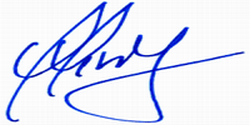 Lothar LenzVorsitzender